 “The Tell-Tale Heart” Trial Directions and FormatRoles: Insert the names of the students who will be responsible for upholding each role of the trial:Judge: ______________________________Defendant Lawyer: ______________________	Plaintive Lawyer: ________________________Narrator: _______________________________	Police Officers: __________________________- - - - - - - - - - - - - - - - - - - - - - - - - - - - - - - - - - - - - - - - - - - Judge Job: Needs to be a leader and someone helps to organize people and defuse conflict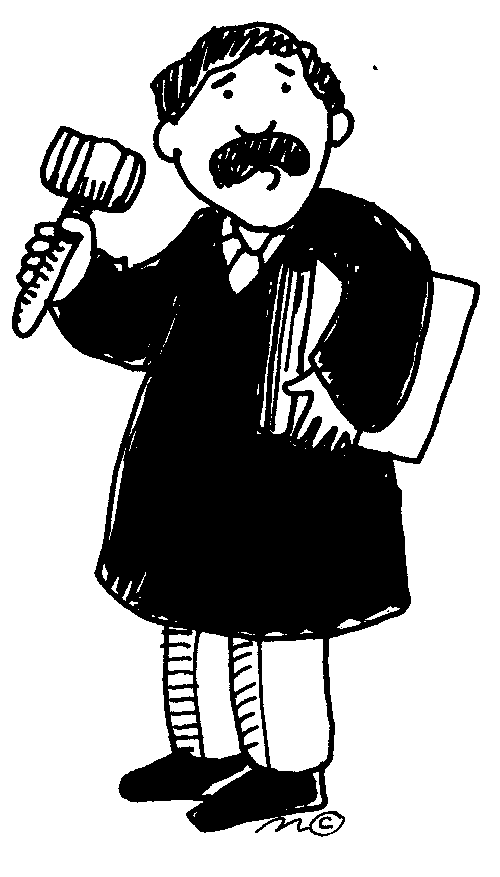 Leader of the group to help complete the project task Keep everyone to the strict order and time of the schedule Delivering the verdict Defendant opening statement: (2 minutes)Plaintive opening statement: (2 minutes) Questioning of narrator by defendant lawyer: (2 minutes)Questioning of narrator by plaintive lawyer: (2 minutes)Questioning of police officer by defendant lawyer: (2 minutes) Questioning of police officers by plaintive lawyer: (2 minutes)Defendant closing statement: (1 minute)Plaintive closing statement: (I minute) Reading of the verdict by the judge- - - - - - - - - - - - - - - - - - - - - - - - - - - - - - - - - - - - - - - - - - - Defendant Lawyer: Is good at looking at evidence and making a convincing argument. Needs to act very serious and direct.Plan and deliver an opening statement that the narrator is innocent because he is insane Prepare a series of questions for the narrator Prepare a series of questions for the police officerPlan and deliver a closing statement narrator is innocent because he is insane - - - - - - - - - - - - - - - - - - - - - - - - - - - - - - - - - - - - - - - - - - - Narrator: A dramatic actor who is willing to take on a character’s persona. Needs to have a good understanding of the text and the narrator’s character.Recount the events of the evening Act like the narrator- - - - - - - - - - - - - - - - - - - - - - - - - - - - - - - - - - - - - - - - - - - Plaintive Lawyer: Is good at presenting facts and thinking of questions that trick people into giving explanations to prove a point. Likes to argue.Plan and deliver an opening statement that the narrator is guilty Prepare a series of questions for the narrator Prepare a series of questions for the police officerPlan and deliver a closing statement to show that the narrator is guilty - - - - - - - - - - - - - - - - - - - - - - - - - - - - - - - - - - - - - - - - - - - Police Officer: Understand the events of the passage and can recount them in sequential order.Recount the events of the evening Act like the police officerName: _____________________________________		Period: 	1	4	5	7	Judge’s WorksheetNotes from Parts of the Trial Defendant opening statement: (2 minutes) “May the defendant’s attorney please give his/her opening statement”NOTES: Plaintive opening statement: (2 minutes)  “Thank you. May the plaintiff’s attorney please give his/her opening statement”NOTES:Questioning of narrator by defendant lawyer: (2 minutes) “Thank you. Will the narrator please approach the bench for questioning? Counselor, please being your questioning”NOTES:Questioning of narrator by plaintive lawyer: (2 minutes) “Thank you. Counselor, please have a seat. Counselor, you may now begin your questioning of the defendant.” NOTES:Questioning of police officer by defendant lawyer: (2 minutes) “Thank you. Defendant you may return to your seat. Officer, please approach the bench for questioning. Councilor, you may begin you line of questioning.” NOTES: Questioning of police officers by plaintive lawyer: (2 minutes) “Thank you. Counselor, please have a seat. Counselor, you may now begin your questioning of the plaintive.” NOTES:Plaintive closing statement: (1 minute) “Thank you. Counselor, you may give your closing statement on the behalf of the defendant”NOTES: Defendant closing statement: (1 minute) “Thank you. Officer, you may return to your seat. Counselor, you may being your closing statement on the behalf of the plaintive.” NOTES: Reading of the verdict by the judge: “In the case of Narrator vs. Police Officer with the charges of man slaughter of the narrator’s neighbor, I find the defendant . . . (Circle one):  		Guilty  			Not Guilty WHY: On account that ______________________________________________________________ ________________________________________________________________________________________________________________________________________________________________________Name: _____________________________________		Period: 	1	4	5	7	Defendant’s Lawyer WorksheetOpening Statement:Something catchy and engagingClear stance that the defendant is NOT guilty and why Why others/judge should agree________________________________________________________________________________________________________________________________________________________________________________________________________________________________________________________________________________________________________________________________________________________________________________________________________________________________________________________________________________________________________________________________________________________________________________________________________________________________________________________________________________________________Questions for Narrator:	Questions for Police Officer:Closing Statement:Summarize the points of the trial that show that the defendant is NOT guiltyGive a clear closing stance that the narrator is NOT guilty____________________________________________________________________________________________________________________________________________________________________________________________________________________________________________________________________________________________________________________________________________________________________________________________________________________________________________________________________________________________________________________________________________________________________________________________________________Name: _____________________________________		Period: 	1	4	5	7	Plaintiff’s Lawyer WorksheetOpening Statement:Something catchy and engagingClear stance that the defendant IS guilty and why Why others/judge should agree________________________________________________________________________________________________________________________________________________________________________________________________________________________________________________________________________________________________________________________________________________________________________________________________________________________________________________________________________________________________________________________________________________________________________________________________________________________________________________________________________________________________Questions for Narrator:	Questions for Police Officer:Closing Statement:Summarize the points of the trial that show that the defendant IS guiltyGive a clear closing stance that the narrator IS guilty____________________________________________________________________________________________________________________________________________________________________________________________________________________________________________________________________________________________________________________________________________________________________________________________________________________________________________________________________________________________________________________________________________________________________________________________________________Name: _____________________________________		Period: 	1	4	5	7	Narrator’s WorksheetSequence of events in the passage through the perspective of the narrator: 1. 2.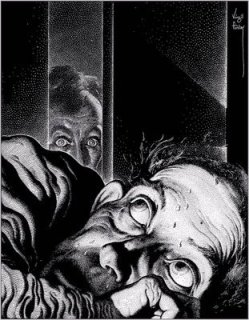 3.4.5.6.7.8.9.10.Name: _____________________________________		Period: 	1	4	5	7	Police Officer’s WorksheetSequence of events in the passage through the perspective of the police officer: 1. 2.3.4.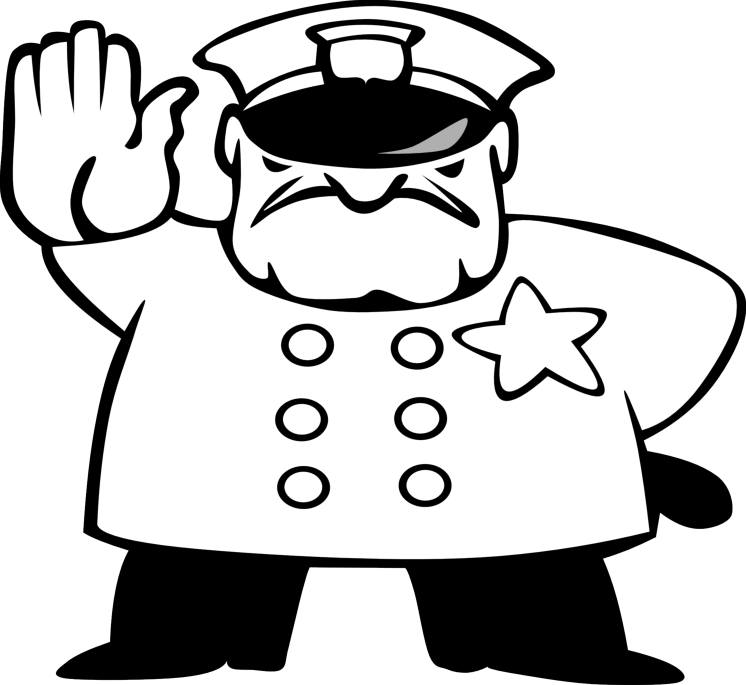 5.6.7. 8.9.10.Questions: Expected Answers:Why Asking / What you hope to gain by asking this question:Questions:Expected Answers:Why Asking / What you hope to gain by asking this question:Questions:Expected Answers:Why Asking / What you hope to gain by asking this question:Questions:Expected Answers:Why Asking / What you hope to gain by asking this question:Dialogue (both internal and external) Character Trait RevealedDialogue (both internal and external) Character Trait Revealed